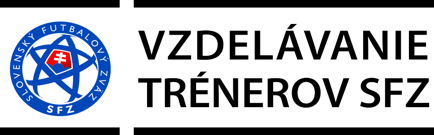 PRIHLÁŠKA na doškoľovací seminár trénerov UEFA B a UEFA GR C / C licencie Dátum konania seminára:  18.02.2024 – nedeľa od 09.00 hod.  Miesto konania seminára:  BOBROVEC  - reštaurácia v areáli futbalového                                             ihriska ŠK Bobrovec pri Liptovskom MikulášiMeno:           Priezvisko     Dátum narodenia: Miesto narodenia: Adresa bydliska: Trénerská licencia: Telefón: Mail: Vyplnenú prihlášku pošlite mailom na adresu peterstefanak@gmail.com 